Planning contrat en selon horaire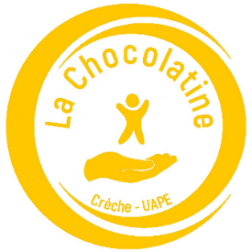 CRECHE  Fréquentation mensuelle 2024AVRILNom et prénom de l’enfant :      Signature(s) du/des parents :      Planning reçu le : ……………………………. (à remplir par la Chocolatine)Mettre une X dans les cases correspondantesDATESMATINDEJ’2/3 (dès 11h)2/3 (jusqu’à 14h)APMJOURNEEREMARQUESVacances scolaires du 28.03 (soir) au 8Vacances scolaires du 28.03 (soir) au 8Vacances scolaires du 28.03 (soir) au 8Vacances scolaires du 28.03 (soir) au 8Vacances scolaires du 28.03 (soir) au 8Vacances scolaires du 28.03 (soir) au 8Vacances scolaires du 28.03 (soir) au 8Lundi 1er FerméFerméFerméFerméFerméFerméFerméMardi 2Mercredi 3Jeudi 4Vendredi 5Lundi 8Mardi 9Mercredi 10Jeudi 11Vendredi 12Lundi 15Mardi 16Mercredi 17Jeudi 18Vendredi 19Lundi 22Mardi 23Mercredi 24Jeudi 25Vendredi 26Lundi 29Mardi 30